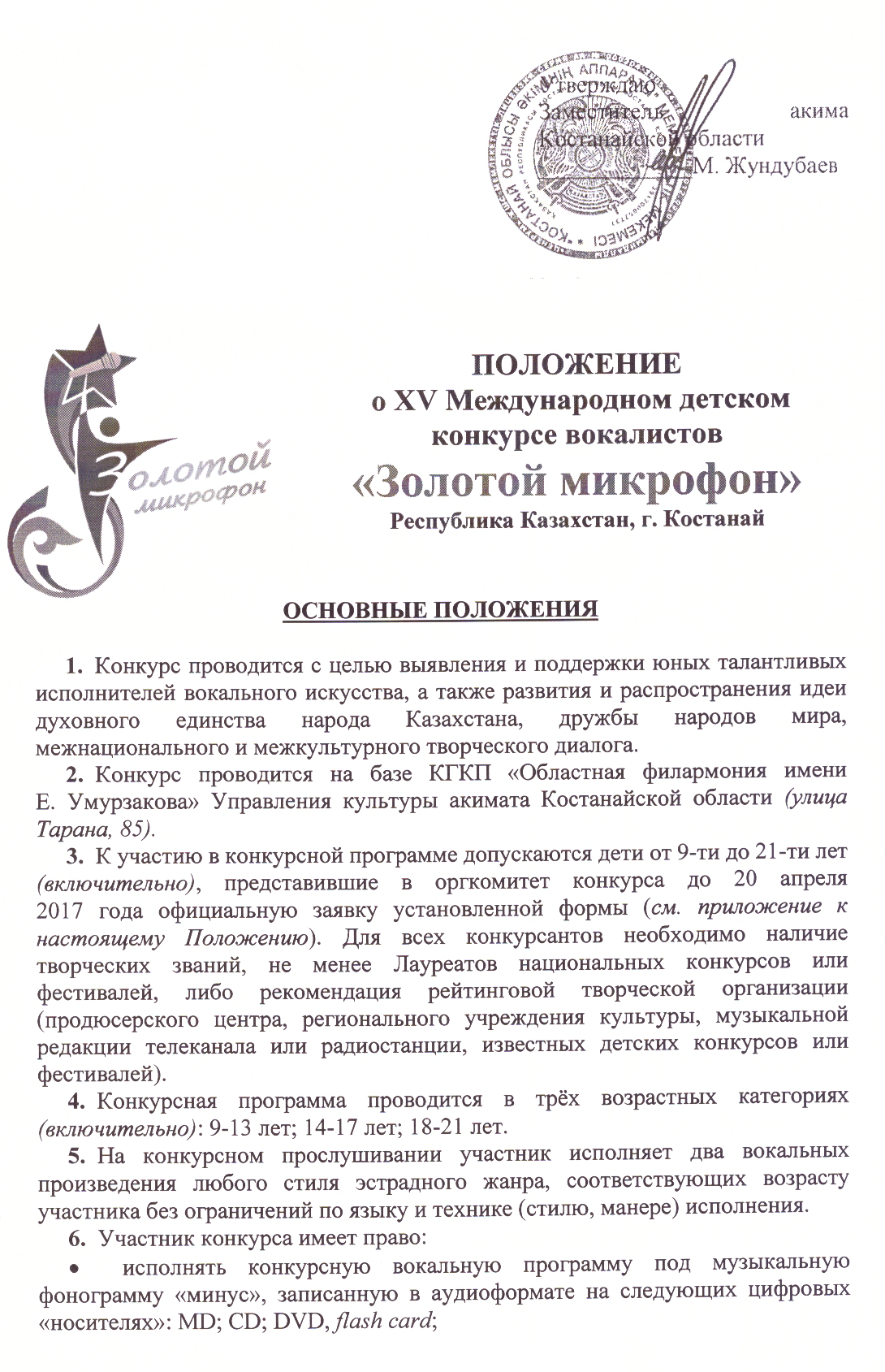 исполнять конкурсную программу под «живой» инструментальный аккомпанемент музыканта/музыкантов, либо собственный аккомпанемент;использовать при исполнении до трёх человек вокального сопровождения номера («бэк-вокал») и хореографическую поддержку (не более 8-ми человек).Категорически запрещено использование фонограмм «караоке» любого формата.Категорически запрещено исполнение произведений под фонограмму «плюс» (записанный в конкурсной фонограмме голос, звучащий в унисон с основной вокальной партией). Запрещено также использование фонограмм с записанными (плюсовыми) «бэк-вокальными» партиями, среди которых есть и звучащая в унисон основной вокальной партии длительностью более чем два такта произведения. Перечисленные нарушения являются основанием для исключения участника из конкурсной программы. ОРГАНИЗАЦИОННЫЕ ПОЛОЖЕНИЯДля решения всех вопросов по организации и проведению Конкурса создаётся организационный комитет Конкурса (далее – Оргкомитет). Председателем Оргкомитета является руководитель ГУ «Управление культуры акимата Костанайской области» Калмаков Ерлан Болатович. Исполнительным органом Оргкомитета Конкурса является КГКП «Областной центр самодеятельного народного творчества» Управления культуры акимата Костанайской области (далее – ОЦСНТ).Расходы по участию в Конкурсе (проезд, проживание, питание, концертные костюмы, фонограммы и т.д.) несут участники конкурса, либо лица (организации) их представляющие. Оргкомитет Конкурса гарантирует размещение конкурсантов и сопровождающих лиц в комфортабельных гостиницах, или арендованных квартирах (с предоставлением документов) города Костаная, по предварительным заявкам делегаций. Категории номеров и их стоимость согласовываются с Оргкомитетом после получения соответствующих заявок на размещение.ЖЮРИ КОНКУРСАЖюри Конкурса формируется из числа профессиональных исполнителей, известных музыкантов, деятелей культуры и искусств различных стран мира. Цель работы жюри – выявление талантов, определение лучших исполнителей и официальное награждение победителей. Состав профессионального жюри международного Конкурса:Председатель:  Дуйсекеев  Кенес – композитор, Заслуженный деятель искусств Республики Казахстан, профессор Национального университета искусств Республики Казахстан, председатель жюри (г. Астана, Республика Казахстан). Члены жюри:Абдикаримова Карлыгаш – Заслуженный деятель культуры Республики Казахстан, директор Международного конкурса детского творчества «Бозторгай», продюсер, член FIDOF (г. Алматы, Республика Казахстан);Текелиев Николай – директор Международных детских вокальных конкурсов в Болгарии и Италии, продюсер, доктор эстетики, член FIDOF                     (г. София, Болгария); Даулетбак Майра – обладатель нагрудного знака «Мәдениет қайраткері», профессор, заведующая кафедрой «Искусство эстрады»Казахского университета искусств (г.Астана, Республика Казахстан);Петриките Бируте - известная советская, литовская эстрадная певица. С 2000 года является организатором ежегодного международного фестиваля эстрадной песни «Паланга» (г. Клайпеда, Литва);Савенков Сергей – композитор, Заслуженный работник культуры России, генеральный продюсер и директор детских творческих проектов «Путь к звездам» в России и Болгарии, член WAFA  (г.Санкт -Петербург, Россия);Абдулина Гульбану – Заслуженный деятель Республики Казахстан, Лауреат международных конкурсов, ведущая солистка Костанайской областной филармонии имени Е. Умурзакова (г. Костанай, Республика Казахстан).ПРОГРАММА КОНКУРСАКонкурсные выступления участников проводятся в два тура:Первый тур – предварительное прослушивание (25-27 марта 2017 г., только для конкурсантов из Костанайской области Республики Казахстан). Графики предварительных прослушиваний для конкурсантов из Костанайской области оргкомитет конкурса распространяет только в пределах Костанайской области.Второй тур – финал конкурса (25-27 апреля 2017 г., для победителей первого тура, конкурсантов из других регионов Казахстана и конкурсантов из других стран мира).Официальная жеребьёвка порядка выступлений участников финала проводится 25 апреля 2017 года в 10.00 ч., одновременно для всех возрастных групп. Каждый участник Конкурса во время жеребьёвки определяет порядок своего выступления на каждый конкурсный день.25 и 26 апреля 2017 года проводятся финальные концертные выступления (для победителей первого тура и конкурсантов из других регионов Казахстана и других стран мира) в концертном зале Костанайской областной филармонии, по следующему графику:апреля 2017 года13.00 ч. – первое произведение младшая группа (9-13 лет);16.00 ч. – первое произведение средняя группа (14-17лет);19.00 ч. – первое произведение старшая группа (18-21 лет);апреля 2017 года12.00 ч. – второе произведение младшая группа (9 -13лет);15.00 ч. – второе произведение средняя группа (14-17 лет);18.00 ч. – второе произведение старшая группа (18-21 лет).Гала-концерт победителей конкурса и их награждение (для всех возрастных групп) проводится 27 апреля 2017 года в 15.00 ч., в концертном зале КГКП «Областная филармония имени Е. Умурзакова» Управления культуры акимата Костанайской области (г. Костанай, ул. Тарана, 85). Участник гала-концерта исполняет одно произведение (по определению жюри).ИТОГИ КОНКУРСА И ОПРЕДЕЛЕНИЕ ПОБЕДИТЕЛЕЙПроцедура оценки участников за каждое конкурсное выступление – открытая (по 10-ти балльной системе). Член жюри публично оценивает  вокальный  номер после конкурсного выступления участника. Сумма оценок всех членов жюри составляет рейтинг участника Конкурса.Жюри Конкурса, по результатам финальных выступлений, на общем заседании 26 апреля (сразу после просмотра всех концертных конкурсных выступлений), определяет Лауреатов I, II и III премий  в каждой возрастной группе. Обладателем Гран-при Конкурса объявляется один из лауреатов Конкурса (независимо от возрастной группы), получивший наивысшие оценки жюри и определённый на общем заседании членов жюри.В случае получения конкурсантами одинаковых суммарных оценок, итоговый рейтинг выступления участника определяется на общем заседании членов жюри.По согласованию с Оргкомитетом и, исходя из общего уровня исполнительского мастерства участников, жюри вправе изменить количественный состав лауреатов  конкурса.Решение общего заседания членов жюри – окончательно, обсуждению с конкурсантами и членами делегаций, а так же пересмотру – не подлежит.Лауреаты  конкурса, награждаются ценными подарками и сувенирами от Оргкомитета. Лучшему исполнителю (обладателю Гран-при Конкурса), вручается «Приз акима Костанайской области».Лучших исполнителей Оргкомитет и Жюри Конкурса рекомендуют для участия в Международном конкурсе детского творчества «Бозторгай»                              (г. Алматы, май-июнь 2017 г.).Информация оргкомитета:г. Костанай имеет хорошие транспортные связи с городами: Астана, Алматы, Челябинск, Екатеринбург, Самара, Москва, Санкт-Петербург. Для иногородних участников оргкомитет на платной основе предоставляет трансфер в Костанае: «ЖД Вокзал-Гостиница-ЖД Вокзал» или «Аэропорт-Гостиница-Аэропорт». Концертный зал конкурса расположен на расстоянии  от места проживания в центре города в пределах пешеходной зоны. Стоимость проживания в городе Костанае в зависимости от сервис категорий: номера Люкс от 13000 – 18000 тенге в сутки с человека (см. курс валют); полулюкс – 8500 тенге (двуспальная кровать);2-х местный полулюкс с раздельными кроватями – 10000 тенге                               (с человека 5000 тенге);1-но местный стандарт – 7000 тенге; номера эконом класса с размещением от 3-х до 5-ти человек стоимость 2500 тенге с человека.стоимость трёхразового питания в сутки от 3500 тенге (см. курс валют).В проекте конкурса (для всех конкурсантов и педагогов) отсутствуют всяческие аккредитационные взносы и взносы за участие. Вся информация по телефонам и электронным видам связи: по факсу в Костанае 8 (7142) 392-396, 392-395, тел. 8 (7142) 392-390, 392-391, 392-393, +7 701 855 93 18,  + 7 705 192 00 42.  E-mail: odk_yunost@mail.ru с обязательно подписанной темой письма – заявка на «Золотой микрофон».